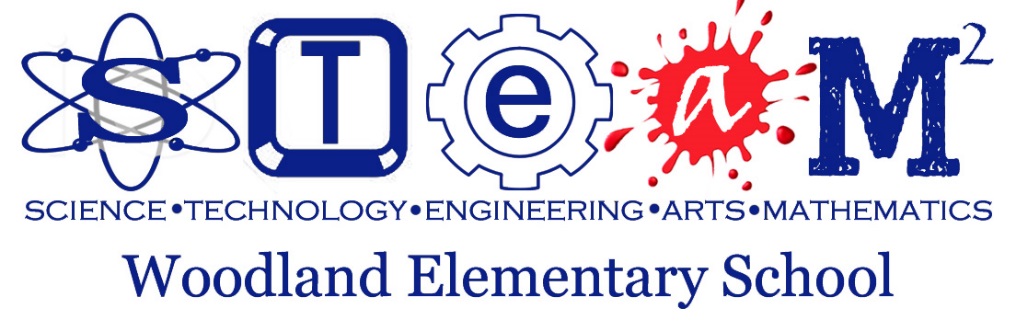 WhiteNicholsHackettDongarraJeonHarlanImSmith, LeahDurskiRobertsonTanksleySmith, JarrettYowSabersMonsalveSherwoodYoungFloorSeeverCarter, SamCantlebaryUnderwoodClarkGirardMagasCorreaMillsCarter, KimDeinBrannanSamfordThompsonPropesGarrisAgenda ItemFacilitatorTimeDefining RigorAdmin40Digging Deeper with RigorHunt45Action ItemsDate DueAction ItemsDate DueAction ItemsDate DueAction ItemsDate Due